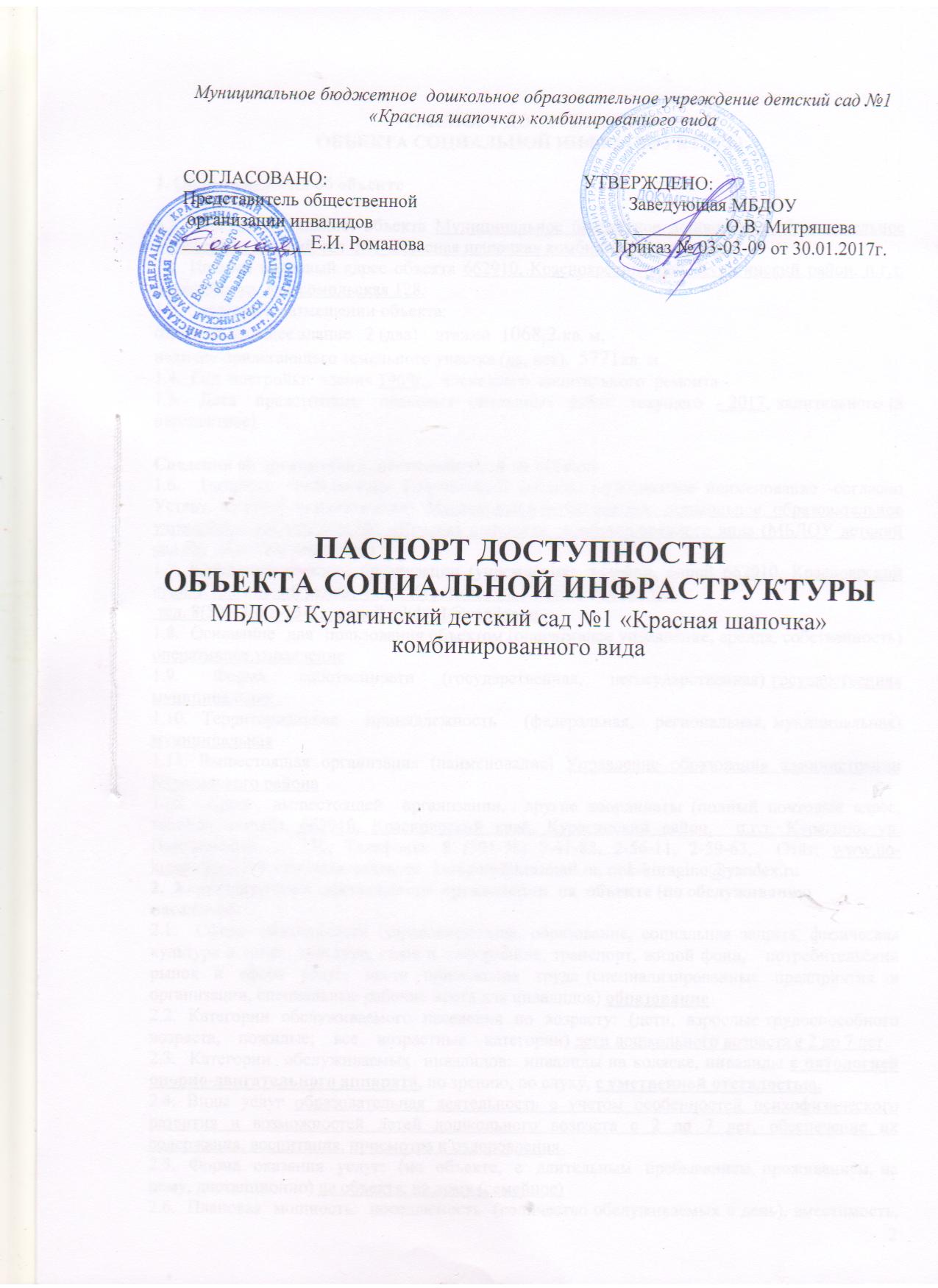 ПАСПОРТ ДОСТУПНОСТИОБЪЕКТА СОЦИАЛЬНОЙ ИНФРАСТРУКТУРЫ 1. Общие сведения об объекте1.1. Вид (наименование) объекта Муниципальное бюджетное дошкольное образовательное учреждение детский сад  №1 «Красная шапочка» комбинированного вида1.2. Полный почтовый адрес объекта 662910, Красноярский край, Курагинский район, п.г.т. Курагино, ул. Комсомольская 128.1.3. Сведения о размещении объекта:отдельно стоящее здание   2 (два)    этажей  1068,2 кв. м,наличие прилегающего земельного участка (да, нет),  5771кв. м1.4.  Год  постройки  здания 1969г.,  последнего  капитального  ремонта -1.5.   Дата   предстоящих   плановых  ремонтных  работ:  текущего  - 2017, капитального (в перспективе).Сведения об организации, расположенной на объекте1.6.  Название  организации (учреждения) (полное юридическое наименование -согласно Уставу, краткое наименование) Муниципальное бюджетное дошкольное образовательное учреждение детский сад №1 «Красная шапочка»  комбинированного вида (МБДОУ детский сад №1 «Красная шапочка»)1.7. Юридический адрес организации (учреждения), телефон, e-mail 662910, Красноярский край, Курагинский район,  п.г.т. Курагино, ул. Комсомольская 128. тел. 8(391-36) 2-35-31, e-mail mbdou1@yandex.ru1.8.  Основание  для  пользования объектом (оперативное управление, аренда, собственность) оперативное управление1.9.     Форма     собственности    (государственная,    негосударственная) государственная муниципальная .1.10.  Территориальная    принадлежность    (федеральная,   региональная, муниципальная) муниципальная1.11. Вышестоящая организация (наименование) Управление образования администрации Курагинского района1.12.  Адрес  вышестоящей  организации,  другие координаты (полный почтовый адрес, телефон, e-mail), 662910, Красноярский край, Курагинский район,  п.г.т. Курагино, ул. Партизанская, д. 130, Телефоны: 8 (391-36) 2-41-82, 2-56-11, 2-59-63,  Сайт: www.uo-kuragino.ru, Электронная почта: uo_kuragino@krasmail.ru, rmk-kuragino@yandex.ru2.  Характеристика  деятельности  организации  на  объекте (по обслуживаниюнаселения) 2.1.  Сфера  деятельности (здравоохранение, образование, социальная защита, физическая культура и спорт, культура, связь и информация, транспорт, жилой фонд,   потребительский   рынок  и  сфера  услуг,  места  приложения  труда (специализированные  предприятия  и  организации, специальные рабочие места для инвалидов) образование 2.2.  Категории  обслуживаемого  населения  по  возрасту:  (дети,  взрослые трудоспособного    возраста,    пожилые;    все    возрастные    категории) дети дошкольного возраста с 2 до 7 лет2.3.  Категории  обслуживаемых  инвалидов:  инвалиды на коляске, инвалиды с патологией опорно-двигательного аппарата, по зрению, по слуху, с умственной отсталостью. 2.4. Виды услуг образовательная деятельность с учетом особенностей психофизического развития и возможностей детей дошкольного возраста с 2 до 7 лет, обеспечение их содержания, воспитания, присмотра и оздоровления.2.5.  Форма  оказания  услуг:  (на  объекте,  с  длительным  пребыванием, проживанием, на дому, дистанционно) на объекте, на дому (семейное)2.6.  Плановая  мощность:  посещаемость  (количество обслуживаемых в день), вместимость, пропускная способность 110  детей.2.7.  Участие  в исполнении индивидуальной программы реабилитации инвалида, ребенка-инвалида (да, нет)  нет3. Состояние доступности объекта3.1.  Путь  следования  к объекту пассажирским транспортом (описать маршрут движения с использованием пассажирского транспорта)  автобус №3 ,  остановка «Детский сад», автобус № 1, остановка «Детская площадка»  наличие адаптированного пассажирского транспорта к объекту нет3.2. Путь к объекту от ближайшей остановки пассажирского транспорта:3.2.1. Расстояние до объекта от остановки транспорта 30, 100 и 400 метров3.2.2. Время движения (пешком)  3 минуты и 10 минут.3.2.3.  Наличие  выделенного  от  проезжей части пешеходного пути (да, нет) нет.3.2.4.    Перекрестки:    нерегулируемые;    регулируемые,    со   звуковойсигнализацией, таймером; да. 3.2.5.  Информация  на пути следования к объекту: акустическая, тактильная, визуальная; нет. 3.2.6.  Перепады  высоты  на  пути (съезды с тротуара): есть, естьИх   обустройство   для   инвалидов   на   коляске:   да,    нет.3.3. Организация доступности объекта для инвалидов - форма обслуживания <*><*> С учетом СП 35-101-2001, СП 31-102-99;<**> указывается один из вариантов ответа: "А" (доступность всех зон и помещений - универсальная); "Б" (специально выделенные для инвалидов участки и помещения); "ДУ" (дополнительная помощь сотрудника, услуги на дому, дистанционно); "Нет" (не организована доступность);<***> указывается худший из вариантов ответа.3.4. Состояние доступности основных структурно-функциональных зон<*> Указывается: ДП - доступно полностью (доступность для всех категорий инвалидов и других маломобильных групп населения); ДЧ - доступно частично (достигаемость мест целевого назначения для отдельных категорий инвалидов); ДУ - доступно условно (организация помощи сотрудниками учреждения (организации) или иной альтернативной формы обслуживания (на дому, дистанционно и др.)); Нет - недоступно (не предназначен для посещения инвалидами и другими маломобильными группами населения);<**> указывается худший из вариантов ответа.3.5. ИТОГОВОЕ ЗАКЛЮЧЕНИЕ о состоянии доступности объекта социальной инфраструктуры: Территория, прилегающая к зданию доступна для всех категорий инвалидов, вход в здание возможен для всех, кроме  инвалидов-колясочников, так как этому препятствует недостаточная ширина дверных проемов и отсутствие пандусов. В полной доступности пути движения по зданию, включая пути эвакуации, для всех, кроме инвалидов-колясочников, так как ширина лестничного пролетов и отсутствие пандусов, делает это невозможным. Зоны целевого назначения, в данном случае это групповые помещения, музыкальные и физкультурные залы находятся в частичной доступности для инвалидов с нарушениями опорно-двигательного аппарата, с нарушениями слуха, зрения и умственными нарушениями. Санитарно-гигиенические помещения, система информации и связи условно доступны для всех категорий инвалидов, кроме тех, которые передвигаются на креслах-каталках. Таким образом,  100% доступности всех зон и помещений для всех категорий  инвалидов нет. 4. Управленческое решение4.1.План реализации  по адаптации основных структурных элементов объекта:<*> Указываются конкретные рекомендации по каждой структурно-функциональной зоне.4.2. Период проведения работ 2017-2030 годы в рамках исполнения (указывается наименование документа: программы, плана)  по плану реализации есть4.3. Ожидаемый результат (по состоянию доступности) после выполнения работ по адаптации  объекта -  обеспечение социальной условной доступности объекта4.4. Для принятия решения требуется, не требуется (нужное подчеркнуть): СогласованиеИмеется заключение уполномоченной организации о состоянии доступности объекта(наименование документа и выдавшей его организации, дата), прилагается не имеется4.5. Оценка результата исполнения программы, плана (по состоянию доступности)  после выполнения работ по адаптации объекта:____________________________________________________________________________________________________________________________________________________________________________________________________________________________________________________________________________________________________________________________Руководитель объекта     Заведующая МБДОУ №1 «Красная шапочка»      О.В. Митряшева                                                                                                                                  _______________                                                (должность)                                           (ф.и.о.)                   (подпись)Дата «____»_______20___г.	                   N строкиКатегория инвалидов (вид нарушения)Вариант организации доступности объекта (формы обслуживания) <**>1Все категории инвалидов и маломобильных групп населения <***>нет2в том числе инвалиды:3передвигающиеся на креслах-коляскахнет4с нарушениями опорно-двигательного аппарата«ДУ» дополнительная помощь сотрудника (не специалиста)5с нарушениями зрения«нет»6с нарушениями слуха«нет»7с умственными нарушениями«ДУ» дополнительная помощь сотрудника,  семейное воспитаниеN п/пОсновные структурно-функциональные зоныСостояние доступности для основных категорий инвалидов <*>Состояние доступности для основных категорий инвалидов <*>Состояние доступности для основных категорий инвалидов <*>Состояние доступности для основных категорий инвалидов <*>Состояние доступности для основных категорий инвалидов <*>Состояние доступности для основных категорий инвалидов <*>N п/пОсновные структурно-функциональные зоныКдля передвигающихся на креслах-коляскахОс другими нарушениями опорно-двигательного аппаратаСс нарушениями зренияГс нарушениями слухаУс умственными нарушениямиДля всех категорий маломобильных групп населения <**>123456781.Территория, прилегающая к зданию (участок)ДЧДЧДУДЧДЧДЧ2.Вход (входы) в зданиенетДЧДУДПДПнет3.Путь (пути) движения внутри здания, включая пути эвакуациинетДЧДУДПДПнет4.Зона целевого назначения здания (целевого посещения объекта)нетДЧДУДПДПнет5.Санитарно-гигиенические помещениянетДЧДУДПДПнет6.Система информации и связи (на всех зонах)ДУДУДУДУДУнет7.Пути движения к объекту (от остановки транспорта)нетнетнетнетнетнет8.Все зоны и участки <**>нетДУДУДЧДУнетN п/пОсновные структурно-функциональные зоныРекомендации по адаптации объекта (вид работы)Рекомендации по адаптации объекта (вид работы)Рекомендации по адаптации объекта (вид работы)Рекомендации по адаптации объекта (вид работы)N п/пОсновные структурно-функциональные зоныне нуждается (доступ обеспечен)ремонт (текущий, капитальный); оснащение оборудованиеминдивидуальное решение с техническими средствами реабилитациитехнические решения невозможны - организация альтернативной формы обслуживания1234561.Территория, прилегающая к зданию (участок)-Установка рельефных, цветовых  и силуэтных указателей. При наличии финансирования - 2017 год ремонт  асфальтового покрытия на  территории при наличии финансирования до 2025г.-Установка кнопки вызова персонала  для инвалидов-колясочников с целью оказания им помощи при въезде в здание.Срок выполнения – до 2025 года.2.Вход (входы) в зданиеУстановка звуковых, цветовых, визуальных и тактильных ориентиров. При наличии финансирования – до 2019 года.Оформление ручек входных и выходных дверей разными цветами. Срок выполнения - 2017 год. Оборудование входа  для инвалидов-колясочников При наличии финансирования – до 2030 годаМонтаж пандусов, установка плавных доводчиков.При наличии финансирования – до 2020 года3.Путь (пути) движения внутри здания, включая пути эвакуации-Реконструкция порогов. При наличии финансирования - 2018 годНа лестничных маршах установка рельефных пластин с номерами этажа. При наличии финансирования до 2018г.Обозначение первой и последней ступени марша контрастной окраской.   - 2017 год. Установка звуковых, визуальных и тактильных ориентиров. При наличии финансирования – до 2020  года.Установка поручней на путях следования.При наличии финансирования – до  2020 года-4.Зона целевого назначения здания (целевого посещения объекта)-Реконструкция  порогов.При наличии финансирования - 2018 год.Установка звуковых, визуальных и тактильных ориентиров. При наличии финансирования - до 2020 года.Установка поручней по периметру групповых помещений. Приобретение одноместных столов для детей-инвалидов. При наличии финансирования – до 2025 года. Подъем на второй этаж инвалидов колясочников не возможен5.Санитарно-гигиенические помещения-Увеличении проемов дверных проходов.При наличии финансирования – до 2030 года.Установка крючков для одежды, костылей и др.принадлежностей. Срок выполнения - при наличии финансирования 2018год. Установка поручней по боковым  сторонам помещения. При наличии финансирования до 2025г.Установка рельефных и цветовых опознавательных знаков. При наличии финансирования - 2018 год.-6.Система информации и связи (на всех зонах)-Капитальный ремонт электропроводкиПри наличии финансирования2020 год. Обеспечение радиосвязи, домофона на групповых и административных дверях.При наличии финансирования – до 2025 года.-7.Пути движения к объекту (от остановки транспорта)-Ремонт тротуаров,Асфальтирование дороги муниципалитетомУстановка звуковых, визуальных и тактильных ориентиров муниципалитетом.Оснащение регулируемого пешеходного перехода звуковым сигналом муниципалитетом8.Все зоны и участки-Нуждается в переоборудованииНуждается в дополнительном оборудованииНе соответствует